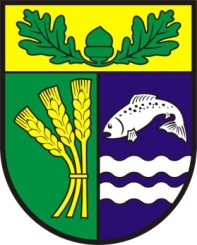 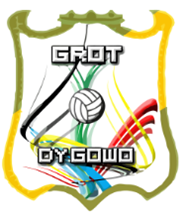 R E G U L A M I NOTWARTYCH ZAWODÓW WĘDKARSKICH SPINNINGOWYCH ORGANIZOWANYCH W RAMACH„BIESIADY ŁOSOSIOWEJ DYGOWO 2021”1.  Organizator -  Urząd Gminy Dygowo i Uczniowski Klub Sportowy „ Grot” Dygowo2.  Informacje - tel. (94) 35 84 194, (94) 35 49 165,  e-mail: ug@dygowo.pl.3.  Data i miejsce -  17  lipca 2021 r. , rz. Parsęta. Zbiórka zawodników- Plac Wolności w Dygowie przy „Pomniku Łososia”.4. Program zawodów.5:00 – 6:00 – Zapisy zawodników (miejsce zbiórki- Plac Wolności w Dygowie).6:00 – 6:15 – Odprawa zawodników, wyjazd na łowiska.6:15 – 13:00 – Zawody nad rz. Parsętą.13:00 – 13:30 – Powrót zawodników na Plac Wolności w Dygowie, zgłaszanie ryb.14:00 – Ogłoszenie wyników, wręczenie nagród i statuetek. 5. Teren zawodów - wzdłuż rz. Parsęta,  od Elektrowni w Rościnie do  mostu drogowego na    ul. Młyńskiej w Kołobrzegu. Odcinek rzeki o szybkim nurcie przebiegającym wśród łąk i terenów zadrzewionych. Szerokość około 20 m. Średnia głębokość 1- z dołkami do . Brzegi twarde, miejscami podmokłe. Na krótkich odcinkach, przy brzegach, występuje roślinność denna.6. Uczestnicy - Nie przewiduje się podziału na grupy ani ze względu na wiek, ani ze względu na płeć. Dolna granica wieku - ukończone 16 lat.7. Łowione ryby - Troć o wymiarze 50 cm w formule C&R (żywa ryba) lub martwa ryba. Łosoś o wymiarze 50 cm w formule C&R  (żywa ryba). Zawodnik może łowić tylko na sztuczną przynętę. Dozwolone  jest złowienie 2 sztuk.8.  Klasyfikacja – Punktacja.
Zawody odbędą się na zasadzie - do wyboru żywa ryba (C&R) lub „martwa ryba”. Liczyć się będzie łączna długość złowionych ryb. Zawodnik, który złowi dwie sztuki przed czasem, będzie miał doliczoną premię w wysokości 1 punkt za 1 minutę - za czas od złowienia drugiej ryby do zakończenia zawodów. Ryby wypatroszone i z chorobą widoczną na zewnątrz nie będą klasyfikowane.Organizator zastrzega sobie możliwość ustanowienia dodatkowych klasyfikacji: najdłuższa ryba, nagroda „fair play” i inne. W formule ”martwa ryba”Złowione, uśmiercone i zgłoszone  ryby mierzone będą przez Komisję Sędziowską na terenie odbywających się uroczystości zawodów – Plac Wolności w Dygowie.W formule C&R  (żywa ryba)Zawodnik może zgłosić maksymalnie dwie wypuszczone punktowane ryby złowione w trakcie zawodów, przy czym dopuszcza się formułę mieszaną.  Zawodnik zobowiązany jest niezwłocznie powiadomić Komisję Sędziowską o fakcie złowienia ryby. Informując Komisję Sędziowską o złowieniu ryby, zawodnik musi podać co najmniej dwóch świadków wraz z  ich numerem startowym. Dla ryb uwolnionych zawodnik musi dostarczyć Komisji Sędziowskiej, w wyznaczonym czasie, co najmniej dwa wyraźne zdjęcia całej ryby. Zdjęcia złowionej ryby  należy wykonać  aparatem cyfrowym na tle wydanej przez organizatora miarki, pozwalając w sposób bezsporny określić jej długość. Obowiązkowo na zdjęciu musi być widoczny numer startowy zawodnika, leżący obok miarki. Zdjęcia muszą pozwalać na odczytanie skali miarki wraz z rybą.  Ryba wraz z ułożoną na niej miarką muszą leżeć na płaskiej powierzchni. Skala miarki na długości ryby nie może być zasłonięta. Zdjęcia muszą być ostre, wykonane z góry pod kątem możliwie najbardziej zbliżonym do prostego. W razie jakichkolwiek wątpliwości do milimetrów, długość ryby będzie zaokrąglona do najbliższego, wyraźnie widocznego znacznika centymetrowego w dół od długości ryby. Oprócz tego zawodnik musi przedstawić dowód wypuszczenia ryby,  w postaci  najlepiej krótkiego filmu, bądź zdjęcia ewidentnie potwierdzającego fakt uwolnienia ryby wraz z potwierdzeniem  przez dwóch świadków.9. Nagrody - Organizator przewiduje nagrody rzeczowe za miejsca I-VI.10. Sprawy organizacyjne - Zawodnicy przybywają oraz przemieszczają się na łowiska i na miejsce zbiórki na koszt własny. Łączność zawodników z Komisją Sędziowską -telefonicznie. Na numerach startowych, zostaną wpisane numery tel. kom. Komisji Sędziowskiej.11. Opłaty startowe –  Wszyscy uczestnicy są zobowiązani posiadać  opłaty na połów ryb na wodach krainy pstrąga i lipienia w czasie trwania zawodów.Istnieje możliwość wykupienia  licencji w dniu zawodów ( karta płatnicza). 12. Sprawy inne - Organizator zabezpiecza obsługę sędziowską zawodów, prowadzenie dokumentacji zawodów, posiłek dla każdego uczestnika zawodów.13. Postanowienia końcowe - W sprawach nie opisanych w niniejszym regulaminie mają zastosowanie obowiązujące zapisy regulaminu Związku Miast i Gmin Dorzecza Parsęty.Organizator nie ponosi odpowiedzialności z tytułu odszkodowania za uszkodzenia sprzętu oraz zaginione mienie i przedmioty osobiste uczestników zawodów. Organizator nie ponosi odpowiedzialności za ewentualne kontuzje, uszczerbek na zdrowiu uczestników zawodów. Organizator nie jest zobowiązany do ubezpieczenia uczestników zawodów od NNW. 